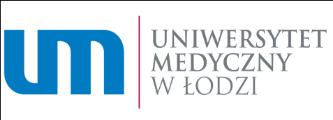 PROJEKT  Resolution No. 4/2024of February 1, 2024of the Senate of the Medical University of Lodzon the programme of studies at the International Doctoral School Pursuant to Article 28(1)(12) and Article 201(4) of the Act of July 20, 2018 – Law on Higher Education and Science (Journal of Laws of 2023, Item 742, as amended), § 21(2)(1) 
and § 76(1) of the Statutes of the Medical University of Lodz of June 27, 2019 as amended, 
the Senate of the Medical University of Lodz hereby adopts the following resolution:§ 1The International Doctoral School run by the Medical University of Lodz specifies 
the programme of studies in the following disciplines: pharmacology and pharmacy, medical sciences and health sciences. The programme of studies is enclosed the Annex hereto.§ 2The programme of studies specified in § 1:1) includes obligatory classes, elective courses, professional placement training and the following modules of elective thematic courses:a) molecular research,b) survey research,c) biopsychosocial model of human functioning in the environment,d) organization and management in healthcare (for healthcare managers);2) applies to the cycle of studies commencing in the academic year 2024/2025.§ 3The Resolution becomes effective upon being adopted.                                                                                               RECTOR		                                                             Prof. Radzisław Kordek, MD PhDcc:- Intranet/Public Information BulletinAnnex to Resolution No. 4/2024of February 1, 2024 of the Senate of the Medical University of LodzPROGRAMME OF STUDIESAT THE INTERNATIONAL DOCTORAL SCHOOLI. General outline of the programme of studiesThe International Doctoral School is an organized form of education for doctoral students. It is run by the Medical University of Lodz in the following disciplines: pharmacology and pharmacy, medical sciences and health sciences.Education at the International Doctoral School:lasts eight semesters and ends with submission of a doctoral dissertation;ensures preparation for obtaining the doctoral degree;is provided in compliance with the programme of studies and an individual research plan.  The main lecture language at the International Doctoral School is English.Implementation of the programme of studies at the International Doctoral School results in achieving learning outcomes at level 8 of the Polish Qualifications Framework specified in the Act of December 22, 2015 on the Integrated Qualifications System (Journal of Laws of 2020, Item 226) and regulations passes under Article 7(3) thereof. The programme of studies at the International Doctoral School includes:1) module I – obligatory courses (159 hours; classes common to all the disciplines);2) module II - elective thematic courses (at least 40 hours in the educational cycle), enabling doctoral students to acquire knowledge in the field of:a) molecular tests (40 hours),b) survey research (40 hours),c) biopsychosocial model of human functioning in the environment (40 hours),d) organization and management in healthcare (classes for healthcare managers: part I – 40 hours, part II – 40 hours);3) module III – elective courses (at least 40 hours in the educational cycle; classes conducted in the form of seminars);4) professional placement training in the form of conducting classes or participating in them (total 210 hours).II. RELATION OF THE PROGRAMME OF STUDIES WITH THE MISSION 
AND DEVELOPMENT STRATEGY OF THE MEDICAL UNIVERSITY OF LODZ The programme of studies at the International Doctoral School complies with the mission of 
the Medical University of Lodz and was developed based on its key idea, i.e. ensuring an outstanding quality of conducted research studies, updating educational offer in response to 
the needs of the community, particularly patients and entities providing healthcare services, making 
a significant contribution to development of the healthcare system by promoting modern prevention and treatment standards, and establishing strong relations of cooperation with institutions that carry out public health tasks at the regional, national and international level.The programme of studies at the International Doctoral School complies with the development strategy of the Medical University of Lodz, including the objectives specified for the field of science and research and development activity, i.e. increasing the impact of the University’s research activity on development of science, synergy of research, innovation and implementation,  and advancement of clinical studies.III. MAIN LEARNING OBJECTIVES The main learning objective at the International Doctoral School is submission of a doctoral dissertation by a doctoral student and preparation for obtaining the doctoral degree.The main learning objectives at the International Doctoral School also include:preparing doctoral students for work involving teaching, research as well as research and development, also in an international community;acquiring the skill of taking advantage of the world’s scientific achievements, identifying and solving research problems, planning and conducting research studies as well as analyzing their results for the purpose of patents, publications or presentations at scientific conventions;obtaining high research competencies and scientific independence by doctoral students;preparing doctoral students for autonomous planning of their own scientific development and facing professional and public challenges, including the ethical aspect and responsibility, 
in compliance with the European Charter for Researchers;preparing doctoral students for exchange of research experience and ideas, also 
in an international community;preparing doctoral students for a professional career in institutions of the social and social environment-economic sector?;strengthening the hard and soft competencies of doctoral students, thus enabling them to efficiently carry out their duties in their professional work;providing best practices aimed at promoting the team nature of research, scientific and teaching work, which will contribute to multidirectionality and mutuality of relations within the team, as well as to an interdisciplinary approach to research problems.The International Doctoral School promotes mobility of students and establishing of international relations by providing doctoral students with an opportunity for participation in international exchange programmes and international scientific conferences, as well as preparing doctoral students, in the course of education conducted in cooperation with foreign universities or scientific institutions, to obtain a joint doctoral degree.IV. Preliminary requirements – candidate profileAdmission to the International Doctoral School may be applied for by a candidate holding 
a professional title of magister, magister inżynier or an equivalent title, being a graduate of 
the fields of studies such as in particular medicine, medicine and dentistry, public health, biology, biotechnology or pharmacy. In exceptional cases, justified by top quality scientific achievements, the International Doctoral School may also admit a graduate of a first-cycle programme or a student who completed the third year of a uniform long-cycle programme. Scientific achievements of a candidate are assessed by 
the Recruitment Committee which may ask a relevant scientific discipline council or 
the Scientific Council of the Medical University of Lodz for their opinion.Candidates applying for admission to the International Doctoral School should have competences and scientific achievements that allow for taking up education at level 8 of the Polish Qualifications Framework in the following disciplines: pharmacology and pharmacy, medical sciences, health sciences. They should also have knowledge of the English language at B2 level at least.V. PROCEDURE OF RECRUITMENT TO THE INTERNATIONAL DOCTORAL SCHOOLCandidates applying for admission to the International Doctoral School are recruited through 
a contest under the rules and regulations specified by the Senate of the Medical University of Lodz. The results of the contest are open to the public. Both candidates being Polish citizens and foreigners may apply for admission to the International Doctoral School.Limits of admissions to the International Doctoral School, for specific scientific disciplines in which studies are offered, are set by the Rector based on applications for awarding places at 
the International Doctoral School filed by the heads of the University research and teaching and teaching units in a given academic year and an analysis of costs of educating doctoral students incurred by the University. The procedure of recruitment to the International Doctoral School includes the following stages:registration in the University electronic recruitment system by candidates;submission of documents required in the recruitment procedure by candidates;verification of documents submitted by candidates;qualification procedure;entry into the register of doctoral students or issue of an administrative decision.In the qualification procedure, a candidate is awarded recruitment points in particular for the following: results of exams in the English language and a major subject, the average grade obtained for the period of first-cycle and second-cycle programmes of studies or a unified long-cycle programme of studies and scientific achievements. Candidates are qualified for admission to the International Doctoral School based on ranking lists.A candidate applying for admission to the International Doctoral School is obliged to present 
an outline of a research project, in Polish or English language, related to the selected topic of 
a research study.The rules of recruitment to the International Doctoral School, including those for candidates applying for admission under programs or projects financed with external funds, are specified in 
a separate resolution of the Senate. VI. DESCRIPTION OF INTENDED LEARNING OUTCOMESA description of the intended learning outcomes includes characteristics of the second level for qualifications at level 8 of the Polish Qualifications Framework as specified in the Regulation of 
the Minister of Science and Higher Education of November 14, 2018 on the characteristics of 
the second level of learning outcomes for qualifications at levels 6-8 of the Polish Qualifications Framework (Journal of Laws, Item 2218). The learning outcomes refer to the following scientific disciplines: pharmacology and pharmacy, medical sciences, health sciences.VII. VERIFICATION OF THE LEARNING OUTCOMESFollowing completion of a course in a subject specified in the programme of studies, the learning outcomes achieved by doctoral students are verified in exams, credit tests or credits with grades. The form of obtaining a credit is defined in the schedule of implementation of the studies programme. Doctoral students are informed about the procedure of holding an exam or awarding a credit by an academic teacher before the commencement of a cycle of classes. Exams and credit tests may be a written or spoken verification of knowledge and skills. Credits may be awarded based on written papers (essays) on a given subject, multimedia projects or presentations prepared by doctoral students.The learning outcomes achieved by a doctoral student are also verified by assessment of:a doctoral student’s presentations given during an open doctoral seminar - an annual review session involving a presentation of research hypotheses, methods and research findings given in English; implementation of an individual research plan, including a schedule of the doctoral dissertation preparation, conducted by an evaluation committee in the form of a mid-semester grade in 
the middle of the education period; the mid-semester grade results in a satisfactory or unsatisfactory result, and the result together with justification is open to the public.VIII. SCHEDULE OF IMPLEMENTATION OF DOCTORAL STUDIES PROGRAMME The schedule of implementation of studies programme at the International Doctoral School defines:subjects taught in obligatory and elective courses, including the number of hours thereof;number of hours of professional placement training;plan of obligatory and elective courses and professional placement training in each semester of studies;forms of conducting classes and awarding credits for courses and professional placement training.* At least one of the thematic modules to choose from: molecular research, survey research, biopsychosocial model of human functioning in the environment, organization and management in healthcare. Each module includes at least 40 hours of classes.Key descriptive categoriesKey descriptive categoriesKey descriptive categoriesDescription component codeCharacteristics of the second level of learning outcomes for qualifications at level 8 of the Polish Qualifications Framework KNOWLEDGE (a person knows and understands):KNOWLEDGE (a person knows and understands):KNOWLEDGE (a person knows and understands):KNOWLEDGE (a person knows and understands):KNOWLEDGE (a person knows and understands):Scope and depth of understanding – completeness of the cognitive perspective and dependenciesScope and depth of understanding – completeness of the cognitive perspective and dependenciesScope and depth of understanding – completeness of the cognitive perspective and dependenciesP8S_WGto an extent allowing for a review of the existing paradigms - the world’s achievements, including theoretical fundamentals and general issues as well as selected detailed issues related to a specific scientific discipline; main development trends of the scientific disciplines in which studies are offered; methodology of scientific research; rules of dissemination of research findings results, also as open access resources.Context – conditions and effectsContext – conditions and effectsContext – conditions and effectsP8S_WKfundamental dilemmas of the contemporary civilization; economic, legal, ethical and other significant conditions of research activity; basic principles of transfer of knowledge to economic and social sphere and commercialization of research findings and related know-how. SKILLS (a person is able to):SKILLS (a person is able to):SKILLS (a person is able to):SKILLS (a person is able to):SKILLS (a person is able to):Applying knowledge in practice – problem solving and performed tasks 
Applying knowledge in practice – problem solving and performed tasks 
Applying knowledge in practice – problem solving and performed tasks 
P8S_UWapply knowledge in different fields of science for creative identification, formulation and innovative solutions of complex problems or performance of various research tasks, in particular:- define the objective and subject of research studies, formulate a research hypothesis,- develop research methods, techniques and tools 
and apply them creatively,- draw conclusions based on research findings;make a critical analysis and assessment of research findings, expert activity and other creative studies 
and their contribution to the development of knowledge;transfer research findings into the economic and social sphere. Communication – interpreting 
and making statements, dissemination of knowledge in the scientific community and using a foreign language  Communication – interpreting 
and making statements, dissemination of knowledge in the scientific community and using a foreign language  Communication – interpreting 
and making statements, dissemination of knowledge in the scientific community and using a foreign language  P8S  UKcommunicate on specialized topics to an extent ensuring active participation in an international scientific community;disseminate results of scientific activities, including in popular forms;initiate a debate;participate in scientific discourse;use a foreign language at B2 level of the Common European Framework of Reference for Languages to an extent required for participation in international scientific and professional community.  Work organization – planning and teamworkWork organization – planning and teamworkWork organization – planning and teamworkP8S  UO plan and perform individual and team research undertakings, also in an international community. Learning  – planning one’s own development as well as development of othersLearning  – planning one’s own development as well as development of othersP8S_UUP8S_UUindependently plan and act for the purpose of one’s own development as well as inspire and organize development of others;plan courses or groups of courses and conduct them using modern methods and tools.SOCIAL COMPETENCE (a person is ready to):SOCIAL COMPETENCE (a person is ready to):SOCIAL COMPETENCE (a person is ready to):SOCIAL COMPETENCE (a person is ready to):SOCIAL COMPETENCE (a person is ready to):Evaluation – critical approachP8S_KKP8S_KKP8S_KKcritically assess achievements in a given scientific discipline;critically assess one’s own contribution to 
the development of a given scientific discipline; recognize the significance of knowledge for solving cognitive and practical problems.Responsibility – fulfilling social tasks and acting for 
the public interest  P8S_KOP8S_KOP8S_KOfulfil social responsibilities of researchers and creators;initiate activities for the public interest;  think and act as an entrepreneur.Professional role – independence and development of the ethos P8S_KRP8S_KRP8S_KRmaintain and develop the ethos of scientific community, including:- conducting research activity in an independent way,- respect the principle of public property of research findings and the rules of intellectual property protection.Schedule of implementation of the programme of studies 
at the International Doctoral School 
of the Medical University of Lodz 
(for the cycle of studies commencing in the academic year  2024/2025)Schedule of implementation of the programme of studies 
at the International Doctoral School 
of the Medical University of Lodz 
(for the cycle of studies commencing in the academic year  2024/2025)Schedule of implementation of the programme of studies 
at the International Doctoral School 
of the Medical University of Lodz 
(for the cycle of studies commencing in the academic year  2024/2025)Schedule of implementation of the programme of studies 
at the International Doctoral School 
of the Medical University of Lodz 
(for the cycle of studies commencing in the academic year  2024/2025)Schedule of implementation of the programme of studies 
at the International Doctoral School 
of the Medical University of Lodz 
(for the cycle of studies commencing in the academic year  2024/2025)Schedule of implementation of the programme of studies 
at the International Doctoral School 
of the Medical University of Lodz 
(for the cycle of studies commencing in the academic year  2024/2025)Schedule of implementation of the programme of studies 
at the International Doctoral School 
of the Medical University of Lodz 
(for the cycle of studies commencing in the academic year  2024/2025)Schedule of implementation of the programme of studies 
at the International Doctoral School 
of the Medical University of Lodz 
(for the cycle of studies commencing in the academic year  2024/2025)MODULE I – OBLIGATORY COURSES(common for all the disciplines)MODULE I – OBLIGATORY COURSES(common for all the disciplines)MODULE I – OBLIGATORY COURSES(common for all the disciplines)MODULE I – OBLIGATORY COURSES(common for all the disciplines)MODULE I – OBLIGATORY COURSES(common for all the disciplines)MODULE I – OBLIGATORY COURSES(common for all the disciplines)MODULE I – OBLIGATORY COURSES(common for all the disciplines)MODULE I – OBLIGATORY COURSES(common for all the disciplines)YEAR 1 (SEMESTERS 1 and 2)YEAR 1 (SEMESTERS 1 and 2)YEAR 1 (SEMESTERS 1 and 2)YEAR 1 (SEMESTERS 1 and 2)YEAR 1 (SEMESTERS 1 and 2)YEAR 1 (SEMESTERS 1 and 2)YEAR 1 (SEMESTERS 1 and 2)YEAR 1 (SEMESTERS 1 and 2)No.Name of the courseType of classesType of classesType of classesTotal number of hoursForm of awarding 
a credit for 
the courselecturepractical class seminar1Occupational health and safety training (e-learning)44CREDIT2Plagiarism and research abuses11CREDIT3 Medical statistics1515EXAM4Fundamentals of didactics1010CREDIT WITH A GRADE5 Legal protection of intellectual property (2h) Commercialization of research studies (3h)  235CREDIT6 Scientific information – library training, using the University databases, bibliometric parameters, library workshop, information search, reference management software 88CREDIT WITH A GRADE7Legal conditions of conducting medical experiments and preparing an application 
to the Bioethics Committee 55credit with a grade8 Ethical aspects of research studies and the Code of Ethics for Research Workers 33CREDIT9Obtaining funds for scientific research 44CREDIT10 Structure of a scientific paper44CREDIT11 Health informatics  1515CREDIT WITH A GRADE12Principles of conducting research studies and preparing scientific publications 51015CREDIT WITH A GRADE13DOCTORAL SEMINAR – PUBLIC DEBRIEFING SESSION1010CREDIT WITH A GRADETOTAL1256319914PROFESSIONAL PLACEMENT TRAINING
(conducting or co-participation in conducting of teaching classes for students)3030CREDITYEAR 2 (SEMESTERS 3 and 4)YEAR 2 (SEMESTERS 3 and 4)YEAR 2 (SEMESTERS 3 and 4)YEAR 2 (SEMESTERS 3 and 4)YEAR 2 (SEMESTERS 3 and 4)YEAR 2 (SEMESTERS 3 and 4)YEAR 2 (SEMESTERS 3 and 4)YEAR 2 (SEMESTERS 3 and 4)No.Name of the courseType of classesType of classesType of classesTotal number of hoursForm of awarding 
a credit for 
the courselecturepractical class seminar1English language3030EXAM2DOCTORAL SEMINAR – PUBLIC DEBRIEFING SESSION 1010CREDIT WITH A GRADETOTAL3010403PROFESSIONAL PLACEMENT TRAINING 
(conducting or co-participation in conducting of teaching classes for students)6060CREDITYEAR 3 (SEMESTERS 5 and 6)YEAR 3 (SEMESTERS 5 and 6)YEAR 3 (SEMESTERS 5 and 6)YEAR 3 (SEMESTERS 5 and 6)YEAR 3 (SEMESTERS 5 and 6)YEAR 3 (SEMESTERS 5 and 6)YEAR 3 (SEMESTERS 5 and 6)YEAR 3 (SEMESTERS 5 and 6)No.Name of the courseType of classesType of classesType of classesTotal number of hoursForm of awarding 
a credit for 
the courselecturepractical classseminar1DOCTORAL SEMINAR – PUBLIC DEBRIEFING SESSION1010credit with 
a gradeTOTAL10102PROFESSIONAL PLACEMENT TRAINING
(conducting or co-participation in conducting of teaching classes for students)6060CREDITYEAR 4 (SEMESTERS 7 and 8)YEAR 4 (SEMESTERS 7 and 8)YEAR 4 (SEMESTERS 7 and 8)YEAR 4 (SEMESTERS 7 and 8)YEAR 4 (SEMESTERS 7 and 8)YEAR 4 (SEMESTERS 7 and 8)YEAR 4 (SEMESTERS 7 and 8)YEAR 4 (SEMESTERS 7 and 8)No.Name of the courseType of classesType of classesType of classesTotal number of hoursForm of awarding 
a credit for 
the courselecturepractical classseminar1DOCTORAL SEMINAR – PUBLIC DEBRIEFING SESSION1010credit with 
a gradeTOTAL10102PROFESSIONAL PLACEMENT TRAINING
(conducting or co-participation in conducting of teaching classes for students)60     60CREDITMODULE II – THEMATIC COURSES
The doctoral student chooses at least one of the four thematic modules:1) molecular research;2) survey research;3) biopsychosocial model of human functioning in the environment;4) organization and management in healthcare (classes for healthcare managers).Each module includes at least 40 hours of classes.MODULE II – THEMATIC COURSES
The doctoral student chooses at least one of the four thematic modules:1) molecular research;2) survey research;3) biopsychosocial model of human functioning in the environment;4) organization and management in healthcare (classes for healthcare managers).Each module includes at least 40 hours of classes.MODULE II – THEMATIC COURSES
The doctoral student chooses at least one of the four thematic modules:1) molecular research;2) survey research;3) biopsychosocial model of human functioning in the environment;4) organization and management in healthcare (classes for healthcare managers).Each module includes at least 40 hours of classes.MODULE II – THEMATIC COURSES
The doctoral student chooses at least one of the four thematic modules:1) molecular research;2) survey research;3) biopsychosocial model of human functioning in the environment;4) organization and management in healthcare (classes for healthcare managers).Each module includes at least 40 hours of classes.MODULE II – THEMATIC COURSES
The doctoral student chooses at least one of the four thematic modules:1) molecular research;2) survey research;3) biopsychosocial model of human functioning in the environment;4) organization and management in healthcare (classes for healthcare managers).Each module includes at least 40 hours of classes.MODULE II – THEMATIC COURSES
The doctoral student chooses at least one of the four thematic modules:1) molecular research;2) survey research;3) biopsychosocial model of human functioning in the environment;4) organization and management in healthcare (classes for healthcare managers).Each module includes at least 40 hours of classes.MODULE II – THEMATIC COURSES
The doctoral student chooses at least one of the four thematic modules:1) molecular research;2) survey research;3) biopsychosocial model of human functioning in the environment;4) organization and management in healthcare (classes for healthcare managers).Each module includes at least 40 hours of classes.MODULE II – THEMATIC COURSES
The doctoral student chooses at least one of the four thematic modules:1) molecular research;2) survey research;3) biopsychosocial model of human functioning in the environment;4) organization and management in healthcare (classes for healthcare managers).Each module includes at least 40 hours of classes.MOLECULAR RESEARCHMOLECULAR RESEARCHMOLECULAR RESEARCHMOLECULAR RESEARCHMOLECULAR RESEARCHMOLECULAR RESEARCHMOLECULAR RESEARCHDuring their studies, doctoral students acquire knowledge on molecular techniques, as well as legal and ethical aspects of animal-model research and cell-model research. Large-scale analysis, data visualization and basic bioinformatic methods are also presented. The courses are conducted in English.During their studies, doctoral students acquire knowledge on molecular techniques, as well as legal and ethical aspects of animal-model research and cell-model research. Large-scale analysis, data visualization and basic bioinformatic methods are also presented. The courses are conducted in English.During their studies, doctoral students acquire knowledge on molecular techniques, as well as legal and ethical aspects of animal-model research and cell-model research. Large-scale analysis, data visualization and basic bioinformatic methods are also presented. The courses are conducted in English.During their studies, doctoral students acquire knowledge on molecular techniques, as well as legal and ethical aspects of animal-model research and cell-model research. Large-scale analysis, data visualization and basic bioinformatic methods are also presented. The courses are conducted in English.During their studies, doctoral students acquire knowledge on molecular techniques, as well as legal and ethical aspects of animal-model research and cell-model research. Large-scale analysis, data visualization and basic bioinformatic methods are also presented. The courses are conducted in English.During their studies, doctoral students acquire knowledge on molecular techniques, as well as legal and ethical aspects of animal-model research and cell-model research. Large-scale analysis, data visualization and basic bioinformatic methods are also presented. The courses are conducted in English.During their studies, doctoral students acquire knowledge on molecular techniques, as well as legal and ethical aspects of animal-model research and cell-model research. Large-scale analysis, data visualization and basic bioinformatic methods are also presented. The courses are conducted in English.No.Name of the courseType of classesType of classesType of classesTotal number of hoursForm of awarding 
a credit for 
the courselecturepractical classseminar1Collection and protection of material for research 22exam 
2Standard methods of protein quantification and metabolite detection 426exam 
3Standard methods of assessment of gene mutation, structural variations and expression 426exam 
4Filing an application for 
an opinion with the Ethics Committee for Animal Testing 22exam 
5Animal models in basic research 44exam 
6Cell cultures 224exam 
COMPUTR / MICROSCOPE LABORATORYVisualization of life processes – microscope studies 224exam 
COMPUTR / MICROSCOPE LABORATORYLarge-scale research – proteomics, transcriptomics, metabolomics 224exam 
COMPUTR / MICROSCOPE LABORATORYMolecular data analysis – methods of analysis and visualization of large-scale data and modelling of biological processes 88exam 
TOTAL4221440SURVEY RESEARCHSURVEY RESEARCHSURVEY RESEARCHSURVEY RESEARCHSURVEY RESEARCHSURVEY RESEARCHSURVEY RESEARCHThe aim of the module is to present specific features of survey, economic, psychometric and social research studies in medicine and health sciences. During the classes, doctoral students acquire knowledge on techniques applied in creation, validation and translation of specialized surveys, assumptions of pharmacoeconomic analyses and costs of medical procedure efficiency. They also get familiar with open-access epidemiology databases and existing medical data registers. The preferable language in which classes are held is English.The aim of the module is to present specific features of survey, economic, psychometric and social research studies in medicine and health sciences. During the classes, doctoral students acquire knowledge on techniques applied in creation, validation and translation of specialized surveys, assumptions of pharmacoeconomic analyses and costs of medical procedure efficiency. They also get familiar with open-access epidemiology databases and existing medical data registers. The preferable language in which classes are held is English.The aim of the module is to present specific features of survey, economic, psychometric and social research studies in medicine and health sciences. During the classes, doctoral students acquire knowledge on techniques applied in creation, validation and translation of specialized surveys, assumptions of pharmacoeconomic analyses and costs of medical procedure efficiency. They also get familiar with open-access epidemiology databases and existing medical data registers. The preferable language in which classes are held is English.The aim of the module is to present specific features of survey, economic, psychometric and social research studies in medicine and health sciences. During the classes, doctoral students acquire knowledge on techniques applied in creation, validation and translation of specialized surveys, assumptions of pharmacoeconomic analyses and costs of medical procedure efficiency. They also get familiar with open-access epidemiology databases and existing medical data registers. The preferable language in which classes are held is English.The aim of the module is to present specific features of survey, economic, psychometric and social research studies in medicine and health sciences. During the classes, doctoral students acquire knowledge on techniques applied in creation, validation and translation of specialized surveys, assumptions of pharmacoeconomic analyses and costs of medical procedure efficiency. They also get familiar with open-access epidemiology databases and existing medical data registers. The preferable language in which classes are held is English.The aim of the module is to present specific features of survey, economic, psychometric and social research studies in medicine and health sciences. During the classes, doctoral students acquire knowledge on techniques applied in creation, validation and translation of specialized surveys, assumptions of pharmacoeconomic analyses and costs of medical procedure efficiency. They also get familiar with open-access epidemiology databases and existing medical data registers. The preferable language in which classes are held is English.The aim of the module is to present specific features of survey, economic, psychometric and social research studies in medicine and health sciences. During the classes, doctoral students acquire knowledge on techniques applied in creation, validation and translation of specialized surveys, assumptions of pharmacoeconomic analyses and costs of medical procedure efficiency. They also get familiar with open-access epidemiology databases and existing medical data registers. The preferable language in which classes are held is English.No.Name of the courseType of classesType of classesType of classesTotal number of hoursForm of awarding 
a credit for 
the courselecturepractical classseminar1Demographic and quality-of-life coefficients33EXAM 
2Epidemiological research issues 22EXAM 
3Qualitative research in medicine 33EXAM 
4Creation and standardization of psychometric tests 44EXAM 
5Results reported by patients 22EXAM 
6Pharmacoeconomic analyses and efficiency cost in medicine 22EXAM 
7Working with foreign-language survey tools 22EXAM 
8Population survey research 22EXAM 
9Quality standards in survey research 22EXAM 
10Legal aspects of processing 
and protection of personal data in survey research 22EXAM 
Computer laboratoryRepositories of survey research22EXAM 
Computer laboratoryCreation and validation of one’s own survey questionnaire66EXAM 
Computer laboratoryStatistical analysis of survey data 88EXAM 
TOTAL1023740BIOPSYCHOSOCIAL MODEL OF HUMAN FUNCTIONING IN THE ENVIRONMENTBIOPSYCHOSOCIAL MODEL OF HUMAN FUNCTIONING IN THE ENVIRONMENTBIOPSYCHOSOCIAL MODEL OF HUMAN FUNCTIONING IN THE ENVIRONMENTBIOPSYCHOSOCIAL MODEL OF HUMAN FUNCTIONING IN THE ENVIRONMENTBIOPSYCHOSOCIAL MODEL OF HUMAN FUNCTIONING IN THE ENVIRONMENTBIOPSYCHOSOCIAL MODEL OF HUMAN FUNCTIONING IN THE ENVIRONMENTBIOPSYCHOSOCIAL MODEL OF HUMAN FUNCTIONING IN THE ENVIRONMENTDuring the classes, doctoral students acquire knowledge about tools and methods of work based on the principles of Evidence Based Medicine (EBM), creating systematic reviews and conducting documentation and scientific research based on the International Classification of Functioning, Disability and Health (ICF). Classes are conducted in the fourth semester.During the classes, doctoral students acquire knowledge about tools and methods of work based on the principles of Evidence Based Medicine (EBM), creating systematic reviews and conducting documentation and scientific research based on the International Classification of Functioning, Disability and Health (ICF). Classes are conducted in the fourth semester.During the classes, doctoral students acquire knowledge about tools and methods of work based on the principles of Evidence Based Medicine (EBM), creating systematic reviews and conducting documentation and scientific research based on the International Classification of Functioning, Disability and Health (ICF). Classes are conducted in the fourth semester.During the classes, doctoral students acquire knowledge about tools and methods of work based on the principles of Evidence Based Medicine (EBM), creating systematic reviews and conducting documentation and scientific research based on the International Classification of Functioning, Disability and Health (ICF). Classes are conducted in the fourth semester.During the classes, doctoral students acquire knowledge about tools and methods of work based on the principles of Evidence Based Medicine (EBM), creating systematic reviews and conducting documentation and scientific research based on the International Classification of Functioning, Disability and Health (ICF). Classes are conducted in the fourth semester.During the classes, doctoral students acquire knowledge about tools and methods of work based on the principles of Evidence Based Medicine (EBM), creating systematic reviews and conducting documentation and scientific research based on the International Classification of Functioning, Disability and Health (ICF). Classes are conducted in the fourth semester.During the classes, doctoral students acquire knowledge about tools and methods of work based on the principles of Evidence Based Medicine (EBM), creating systematic reviews and conducting documentation and scientific research based on the International Classification of Functioning, Disability and Health (ICF). Classes are conducted in the fourth semester.No.Name of the courseType of classesType of classesType of classesTotal number of hoursForm of awarding a credit for the courselecturepractical classseminar1International Classification of Functioning and Disabilityand Health (ICF) – structure, rulesand application5510EXAM2ICF as a biopsychosocial model for assessment of
 the functional profileand keeping documentation of the rehabilitation cycle, recommended by WHO5510EXAM3Basics of EBM in scientific research,with elements of biostatistics5510EXAM4Principles of creating systematic reviews5510EXAMTOTAL0202040ORGANIZATION AND MANAGEMENT IN HEALTHCARE(FOR HEALTHCARE MANAGERS)ORGANIZATION AND MANAGEMENT IN HEALTHCARE(FOR HEALTHCARE MANAGERS)ORGANIZATION AND MANAGEMENT IN HEALTHCARE(FOR HEALTHCARE MANAGERS)ORGANIZATION AND MANAGEMENT IN HEALTHCARE(FOR HEALTHCARE MANAGERS)ORGANIZATION AND MANAGEMENT IN HEALTHCARE(FOR HEALTHCARE MANAGERS)ORGANIZATION AND MANAGEMENT IN HEALTHCARE(FOR HEALTHCARE MANAGERS)ORGANIZATION AND MANAGEMENT IN HEALTHCARE(FOR HEALTHCARE MANAGERS)This module is aimed at familiarizing doctoral students with aspects of conducting research in the health sciences, including the organization and management of healthcare. Doctoral students learn tools and methods supporting scientific research, including techniques for proper management of human resources and research-associated risk. The classes prepare doctoral students for managing a medical facility. Classes are conducted in semesters 3 and 5.This module is divided into two parts:1) part I (semester 3):a) work organization and management of facilities in the healthcare sector (20 hours),b) human resources management (10 hours),c) marketing and consumer behavior on the healthcare services market (10 hours);2) part II (semester 5):a) risk management in healthcare (25 hours),b) change management in the organization (15 hours).This module is aimed at familiarizing doctoral students with aspects of conducting research in the health sciences, including the organization and management of healthcare. Doctoral students learn tools and methods supporting scientific research, including techniques for proper management of human resources and research-associated risk. The classes prepare doctoral students for managing a medical facility. Classes are conducted in semesters 3 and 5.This module is divided into two parts:1) part I (semester 3):a) work organization and management of facilities in the healthcare sector (20 hours),b) human resources management (10 hours),c) marketing and consumer behavior on the healthcare services market (10 hours);2) part II (semester 5):a) risk management in healthcare (25 hours),b) change management in the organization (15 hours).This module is aimed at familiarizing doctoral students with aspects of conducting research in the health sciences, including the organization and management of healthcare. Doctoral students learn tools and methods supporting scientific research, including techniques for proper management of human resources and research-associated risk. The classes prepare doctoral students for managing a medical facility. Classes are conducted in semesters 3 and 5.This module is divided into two parts:1) part I (semester 3):a) work organization and management of facilities in the healthcare sector (20 hours),b) human resources management (10 hours),c) marketing and consumer behavior on the healthcare services market (10 hours);2) part II (semester 5):a) risk management in healthcare (25 hours),b) change management in the organization (15 hours).This module is aimed at familiarizing doctoral students with aspects of conducting research in the health sciences, including the organization and management of healthcare. Doctoral students learn tools and methods supporting scientific research, including techniques for proper management of human resources and research-associated risk. The classes prepare doctoral students for managing a medical facility. Classes are conducted in semesters 3 and 5.This module is divided into two parts:1) part I (semester 3):a) work organization and management of facilities in the healthcare sector (20 hours),b) human resources management (10 hours),c) marketing and consumer behavior on the healthcare services market (10 hours);2) part II (semester 5):a) risk management in healthcare (25 hours),b) change management in the organization (15 hours).This module is aimed at familiarizing doctoral students with aspects of conducting research in the health sciences, including the organization and management of healthcare. Doctoral students learn tools and methods supporting scientific research, including techniques for proper management of human resources and research-associated risk. The classes prepare doctoral students for managing a medical facility. Classes are conducted in semesters 3 and 5.This module is divided into two parts:1) part I (semester 3):a) work organization and management of facilities in the healthcare sector (20 hours),b) human resources management (10 hours),c) marketing and consumer behavior on the healthcare services market (10 hours);2) part II (semester 5):a) risk management in healthcare (25 hours),b) change management in the organization (15 hours).This module is aimed at familiarizing doctoral students with aspects of conducting research in the health sciences, including the organization and management of healthcare. Doctoral students learn tools and methods supporting scientific research, including techniques for proper management of human resources and research-associated risk. The classes prepare doctoral students for managing a medical facility. Classes are conducted in semesters 3 and 5.This module is divided into two parts:1) part I (semester 3):a) work organization and management of facilities in the healthcare sector (20 hours),b) human resources management (10 hours),c) marketing and consumer behavior on the healthcare services market (10 hours);2) part II (semester 5):a) risk management in healthcare (25 hours),b) change management in the organization (15 hours).This module is aimed at familiarizing doctoral students with aspects of conducting research in the health sciences, including the organization and management of healthcare. Doctoral students learn tools and methods supporting scientific research, including techniques for proper management of human resources and research-associated risk. The classes prepare doctoral students for managing a medical facility. Classes are conducted in semesters 3 and 5.This module is divided into two parts:1) part I (semester 3):a) work organization and management of facilities in the healthcare sector (20 hours),b) human resources management (10 hours),c) marketing and consumer behavior on the healthcare services market (10 hours);2) part II (semester 5):a) risk management in healthcare (25 hours),b) change management in the organization (15 hours).No.Name of the courseType of classesType of classesType of classesTotal number of hoursForm of awarding a credit for the courselecturepractical classseminarPART I (semestr 3)PART I (semestr 3)PART I (semestr 3)PART I (semestr 3)PART I (semestr 3)PART I (semestr 3)PART I (semestr 3)1Organization of workand management of facilities in the healthcare sector101020EXAM2HR management6410EXAM3Marketing and consumer behavior on the healthcare services market6410EXAMTOTAL221840PART II (SEMESTR 5)PART II (SEMESTR 5)PART II (SEMESTR 5)PART II (SEMESTR 5)PART II (SEMESTR 5)PART II (SEMESTR 5)PART II (SEMESTR 5)No.Name of the courseType of classesType of classesType of classesTotal number of hoursForm of awarding a credit for the courselecturepractical classseminar1Risk managementin healthcare151025exam2Change managementin the organization7815examTOTAL221840MODULE III – ELECTIVE COURSES(seminars)MODULE III – ELECTIVE COURSES(seminars)MODULE III – ELECTIVE COURSES(seminars)MODULE III – ELECTIVE COURSES(seminars)MODULE III – ELECTIVE COURSES(seminars)MODULE III – ELECTIVE COURSES(seminars)MODULE III – ELECTIVE COURSES(seminars)MODULE III – ELECTIVE COURSES(seminars)The elective courses are chosen by doctoral students from among courses offered by the University research and teaching units in each academic year. The total number of hours of elective classes during the period of studies may not be lower than 40 hours. To complete an elective course, a doctoral student must be awarded a credit.The elective courses are chosen by doctoral students from among courses offered by the University research and teaching units in each academic year. The total number of hours of elective classes during the period of studies may not be lower than 40 hours. To complete an elective course, a doctoral student must be awarded a credit.The elective courses are chosen by doctoral students from among courses offered by the University research and teaching units in each academic year. The total number of hours of elective classes during the period of studies may not be lower than 40 hours. To complete an elective course, a doctoral student must be awarded a credit.The elective courses are chosen by doctoral students from among courses offered by the University research and teaching units in each academic year. The total number of hours of elective classes during the period of studies may not be lower than 40 hours. To complete an elective course, a doctoral student must be awarded a credit.The elective courses are chosen by doctoral students from among courses offered by the University research and teaching units in each academic year. The total number of hours of elective classes during the period of studies may not be lower than 40 hours. To complete an elective course, a doctoral student must be awarded a credit.The elective courses are chosen by doctoral students from among courses offered by the University research and teaching units in each academic year. The total number of hours of elective classes during the period of studies may not be lower than 40 hours. To complete an elective course, a doctoral student must be awarded a credit.The elective courses are chosen by doctoral students from among courses offered by the University research and teaching units in each academic year. The total number of hours of elective classes during the period of studies may not be lower than 40 hours. To complete an elective course, a doctoral student must be awarded a credit.The elective courses are chosen by doctoral students from among courses offered by the University research and teaching units in each academic year. The total number of hours of elective classes during the period of studies may not be lower than 40 hours. To complete an elective course, a doctoral student must be awarded a credit.TOTAL NUMBER OF HOURS TOTAL NUMBER OF HOURS TOTAL NUMBER OF HOURS TOTAL NUMBER OF HOURS TOTAL NUMBER OF HOURS Module I – obligatory coursesModule II –thematic courses(molecular research  or survey research)*Module III – electives(seminars)Professional placement trainingTotalYear 19940*4030Year 24040*4060Year 31040*4060Year 4104060Total15940*40210449